Healthy Tasmania Merchandise Order FormAdultChildrenTotal Cost of Order*please note postage and delivery charges will be negotiated with each orderHow to payPlease complete this order form and send to Admin@healthytasmania.com.au Please pay to: Account Name: Healthy Tasmania BSB: 067-600Account Number: 10980518Reference: (Your surname) and HT CO 
e.g. Fox HT COOnce you have paid please email us at Admin@healthytasmania.com.au so we commence your order as soon as possible. Please note that your payment secures and completes the orderSize and Description Guide:Hoodie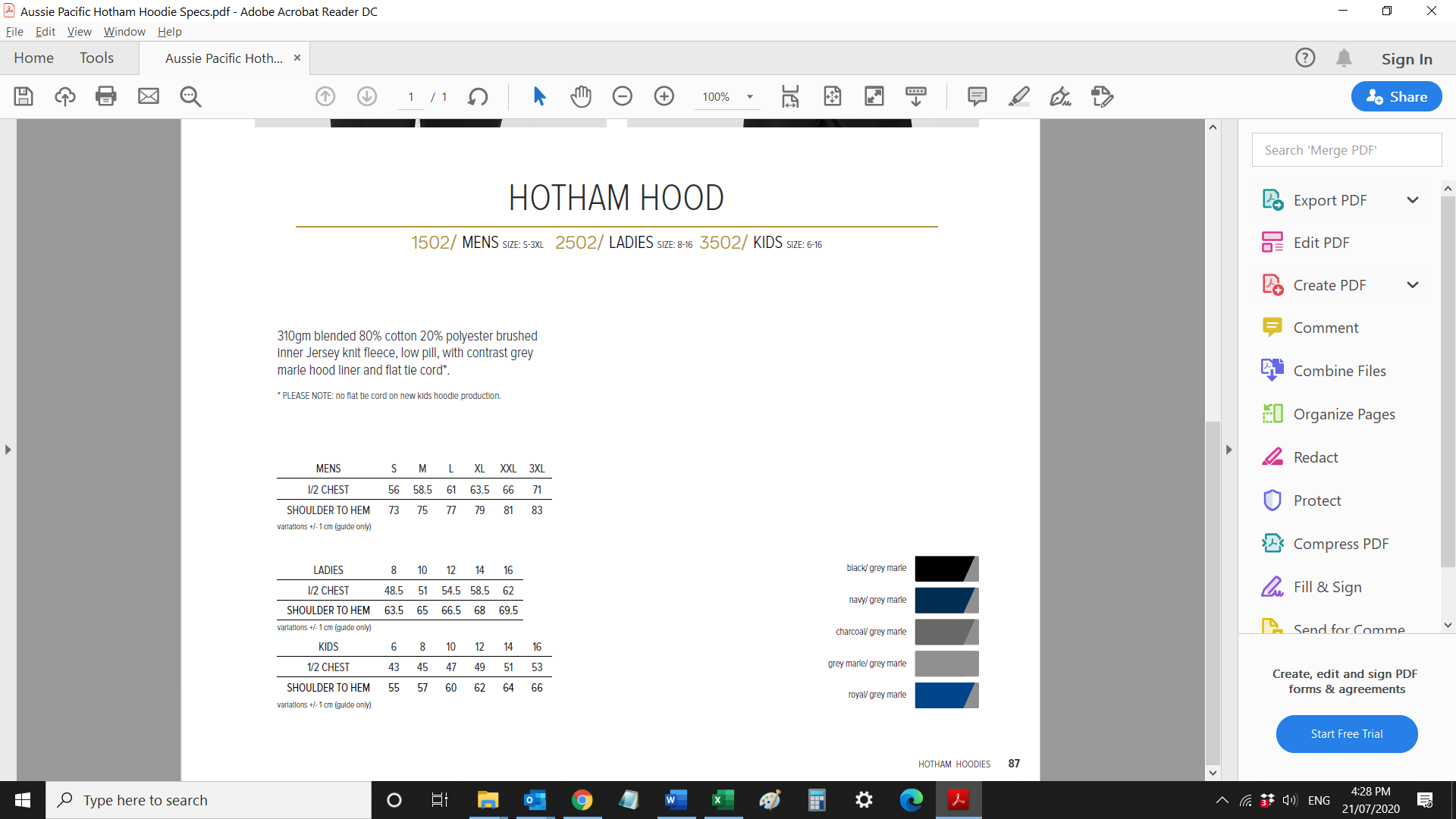 Photos of Clothing Items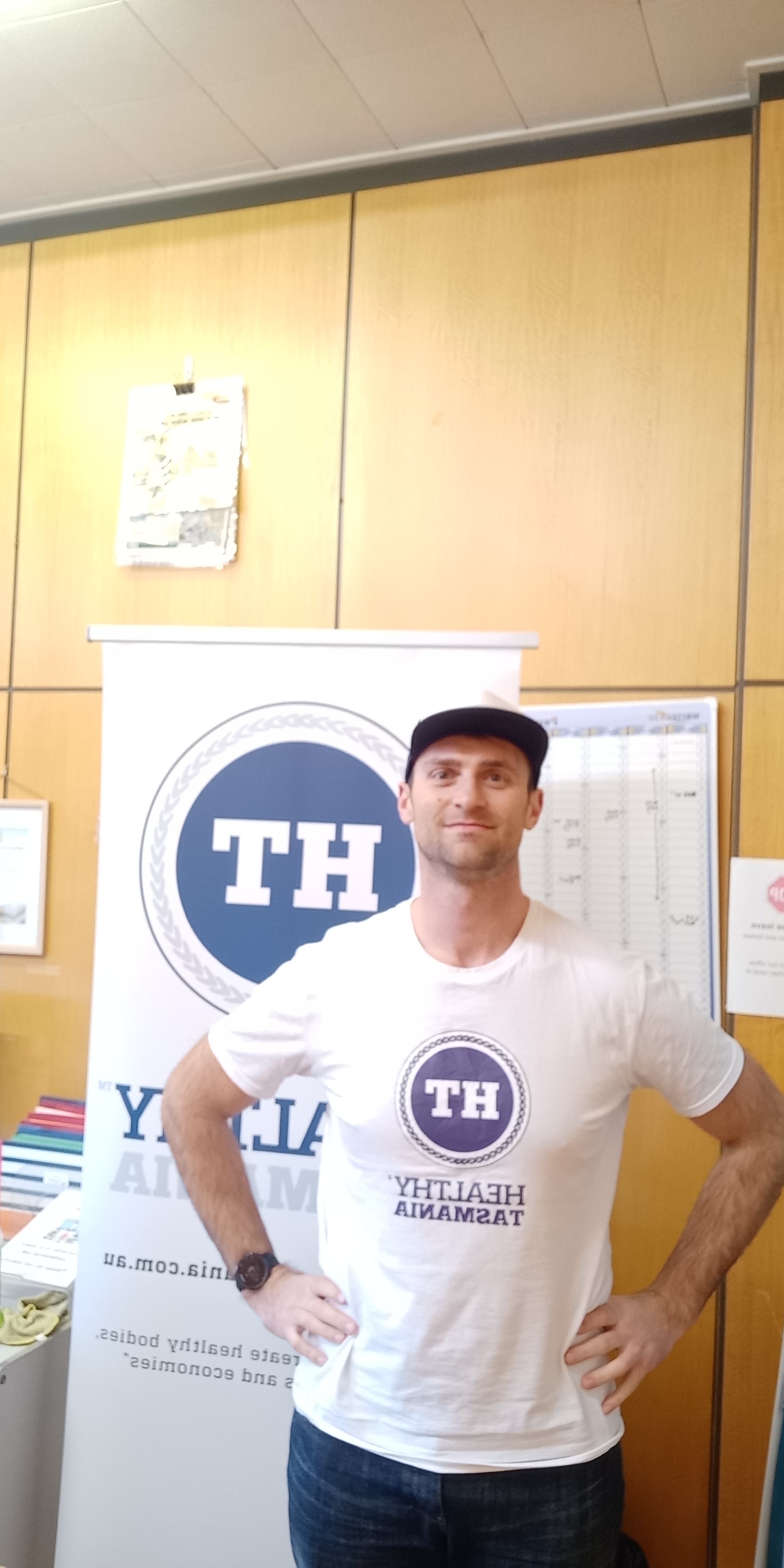 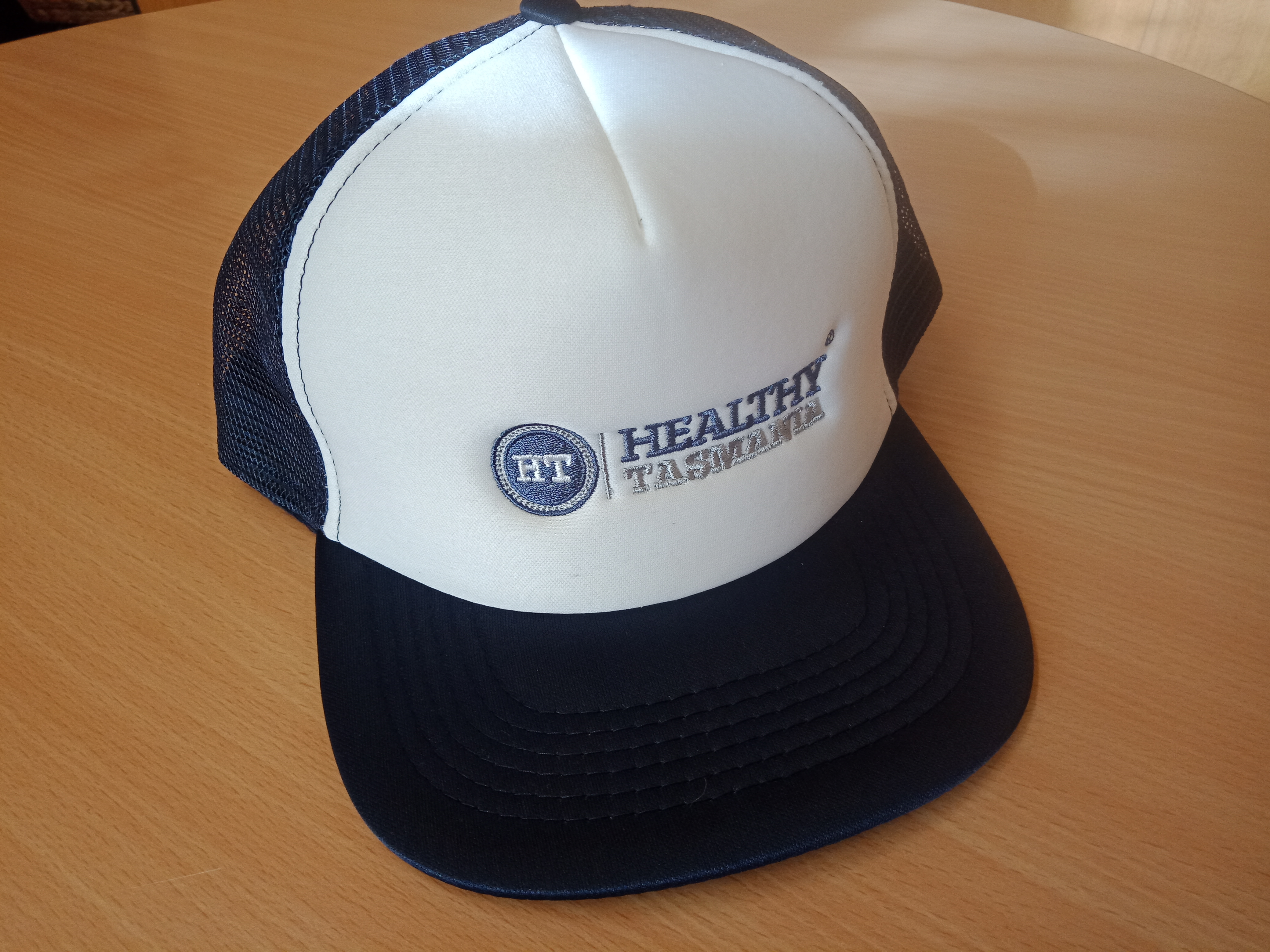 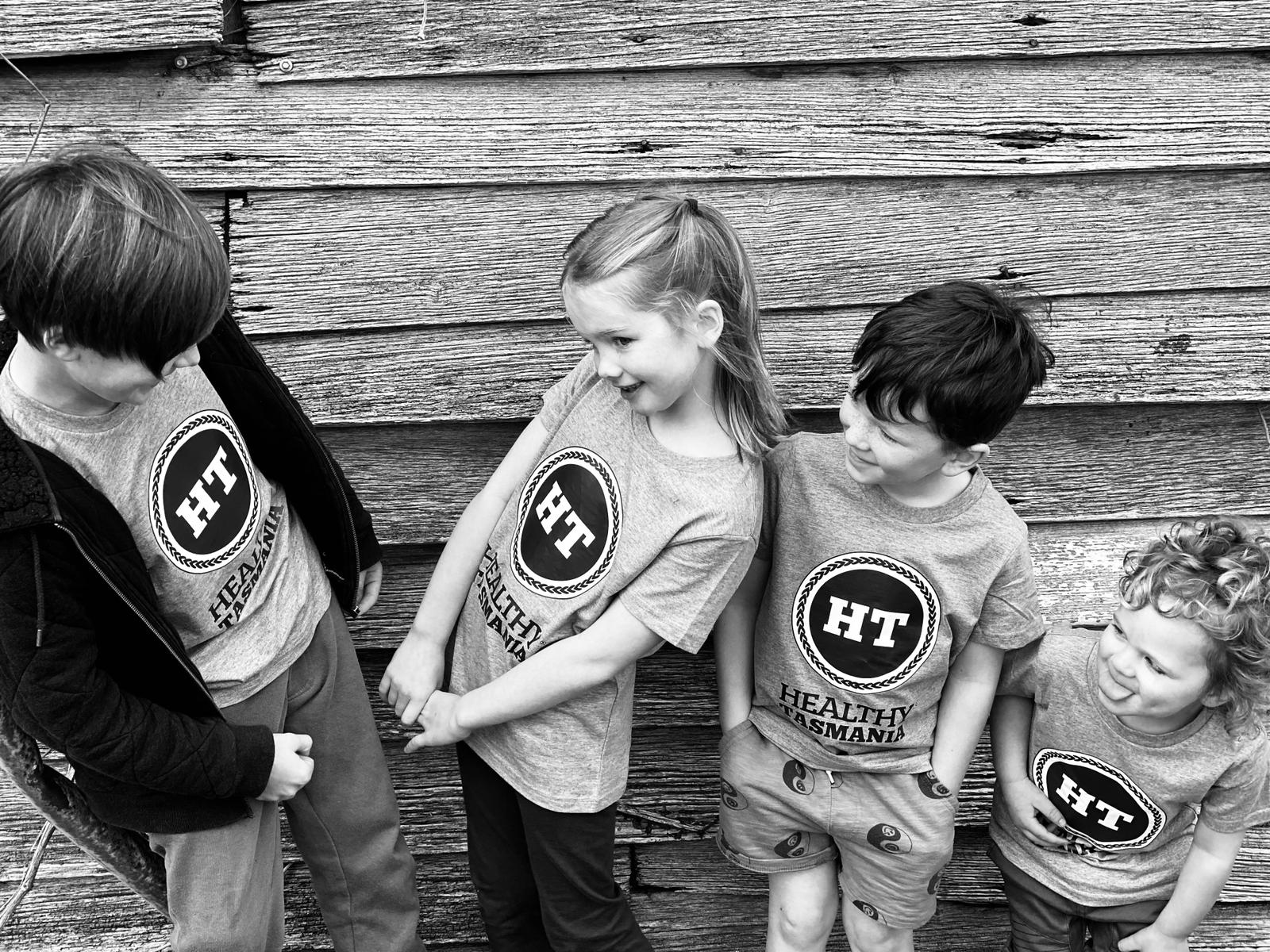 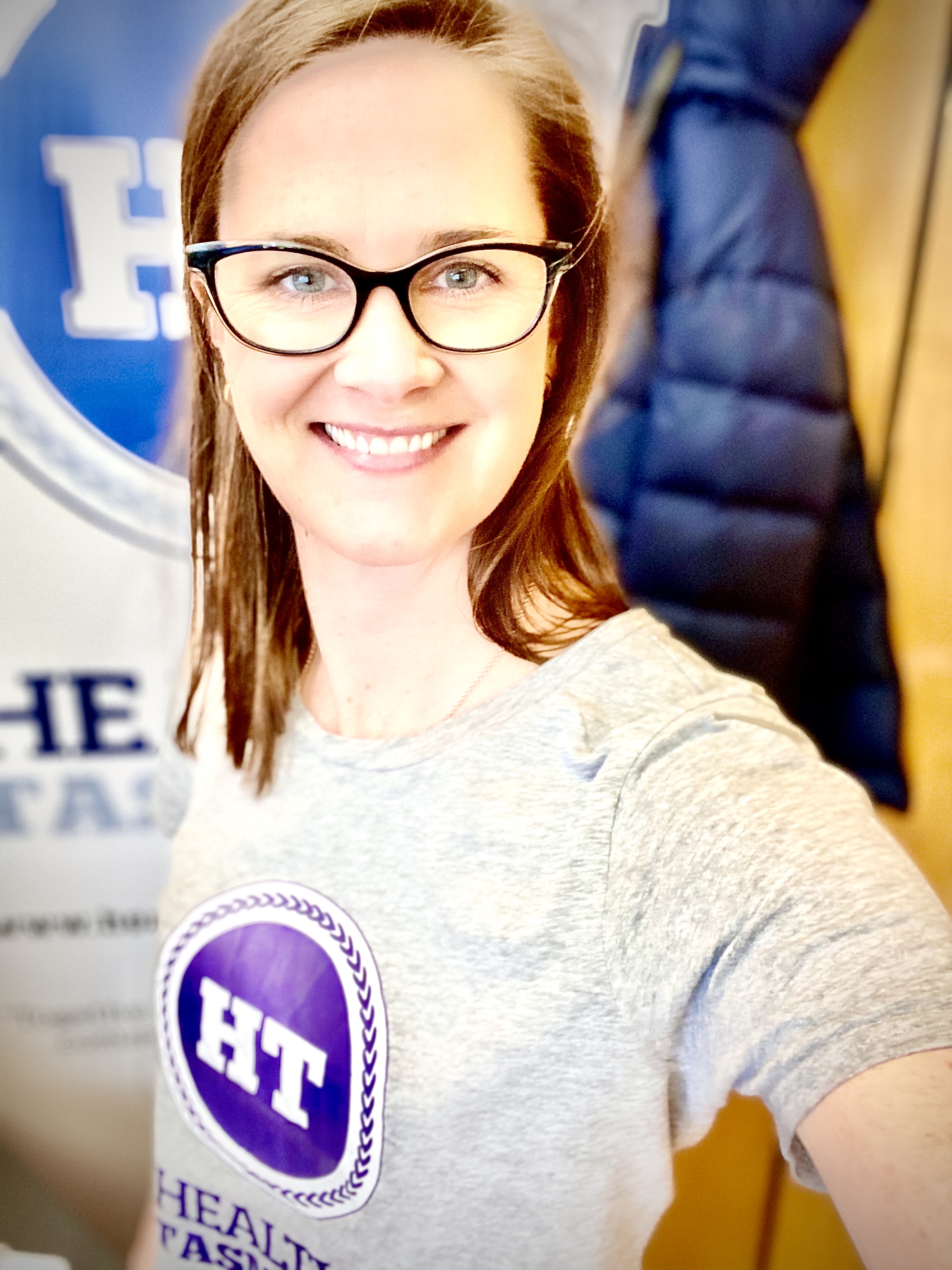 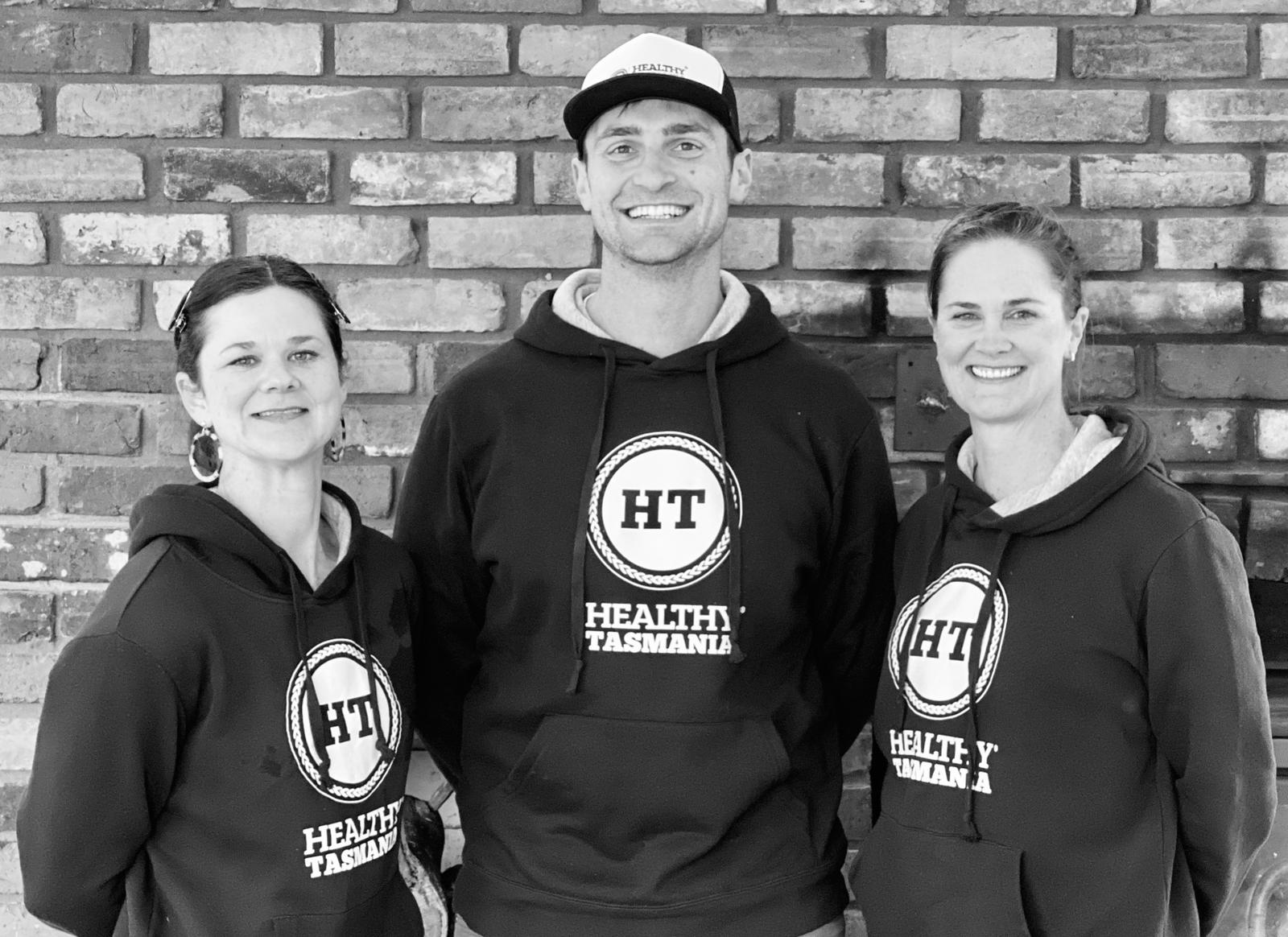 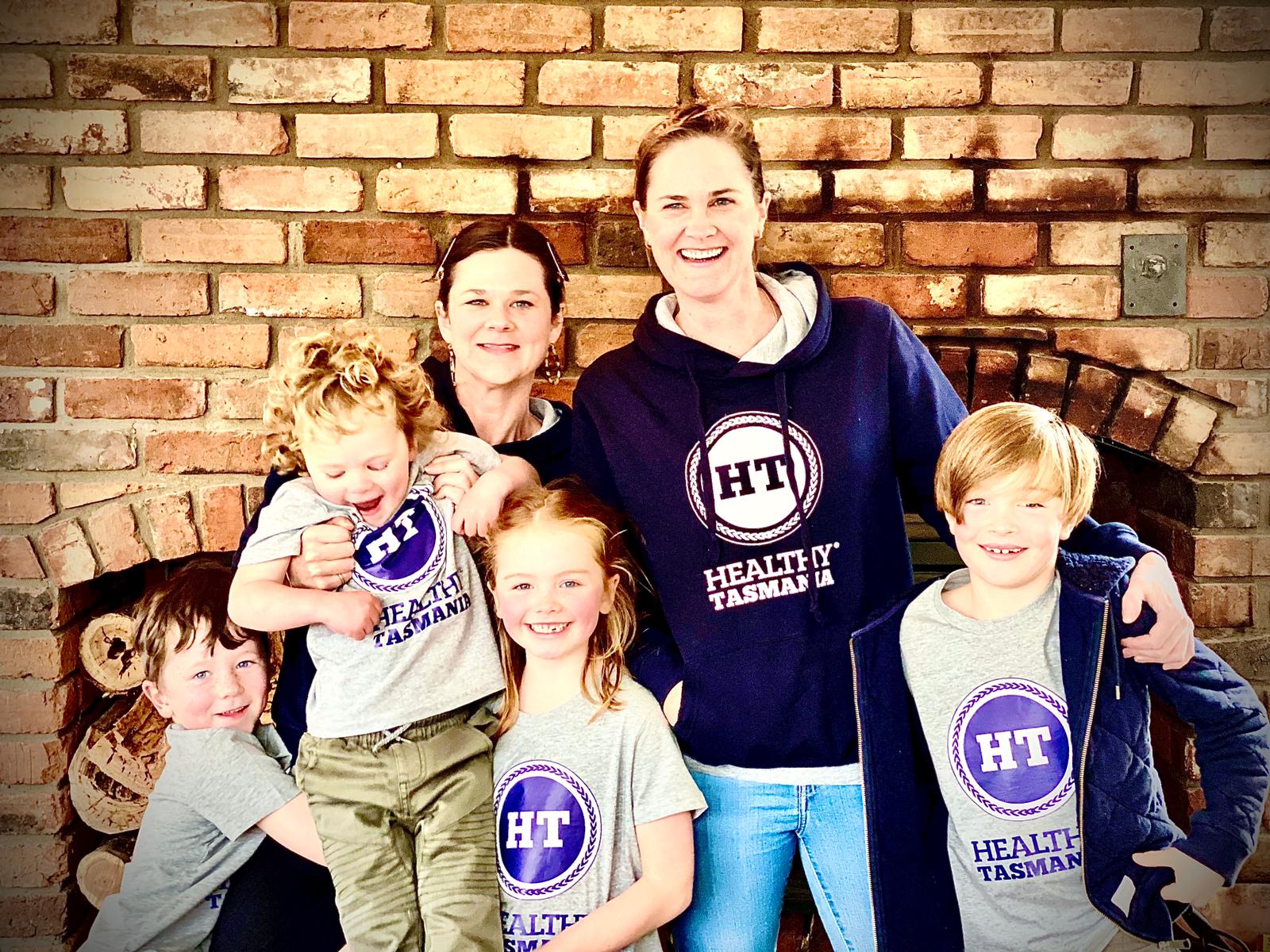 Full Name:Postal address:PostcodeEmail:Phone number:Make and unit costNumber of item(s) in size (adult)Number of item(s) in size (adult)Number of item(s) in size (adult)Number of item(s) in size (adult)Number of item(s) in size (adult)Number of item(s) in size (adult)Number of item(s) in size (adult)Total CostMake and unit costXSS (8)M (10)L (12)XL (14)2XL (16)3XLMens Hoodie (navy), $70 eachWomens Hoodie (navy), $70 eachXSSMLXL2XL3XLMens T-shirt (white), $35 eachMens T-shirt (grey), $35 eachWomens T-shirt (white), $35 eachWomens T-shirt (grey), $35 eachNumber of item(s) (one size only)Trucker Cap (navy and white), Unisex $25 eachTOTAL adult purchases $Make and unit costNumber of item(s) in size (children)Number of item(s) in size (children)Number of item(s) in size (children)Number of item(s) in size (children)Number of item(s) in size (children)Number of item(s) in size (children)Number of item(s) in size (children)Number of item(s) in size (children)Total CostMake and unit cost246810121416Hoodie (navy) $60 each246810121416T-shirt (white) $35 eachT-shirt (grey) $35 eachTOTAL children purchases $TOTAL adult and children purchases$